RENCANA PEMBELAJARAN SEMESTER (RPS)Rencana Pembelajaran: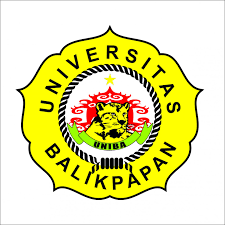 UNIVERSITAS BALIKPAPANFAKULTAS EKONOMIPROGRAM STUDI MANAJEMENNama Mata Kuliah:Metode Penelitian BisnisSemester:6 (enam)Mata Kuliah Prasyarat:…Kode Mata Kuliah:106102643Bobot SKS:3 SKSDosen Pengampu:…Capaian Pembelajaran Lulusan Prodi yang Dibebankan pada Mata Kuliah Aspek SikapMenginternalisasi nilai, norma, dan etika akademik. (S1)Menunjukkan sikap bertanggungjawab atas pekerjaan di bidang keahliannya secara mandiri. (S)Menginternalisasi semangat kemandirian, kejuangan, dan kewirausahaan. (S10)Aspek Keterampilan UmumMampu menerapkan pemikiran  logis, kritis, sistematis, dan inovatif dalam konteks pengembangan atau implementasi ilmu pengetahuan dan teknologi yang memperhatikan dan menerapkan nilai humaniora yang sesuai dengan bidang ekonomi manajemen. (KU1)Mampu menunjukkan kinerja mandiri, bermutu, dan terukur (KU2)Mampu mengkaji implikasi pengembangan atau implementasi ilmu pengetahuan teknologi yang memperhatikan dan menerapkan nilai humaniora sesuai dengan keahliannya berdasarkan kaidah, tata cara dan etika ilmiah dalam rangka menghasilkan solusi, gagasan, desain atau kritik seni, menyusun deskripsi saintifik hasil kajiannya dalam bentuk skripsi atau laporan tugas akhir, dan mengunggahnya dalam laman perguruan tinggi. (KU3)Mampu bertanggungjawab atas pencapaian hasil kerja kelompok dan melakukan supervisi dan evaluasi terhadap penyelesaian pekerjaan yang ditugaskan kepada pekerja yang berada di bawah tanggungjawabnya. (KU7)Mampu melakukan proses evaluasi diri terhadap kelompok kerja yang berada dibawah tanggung jawabnya, dan mampu mengelola pembelajaran secara mandiri. (KU8)Aspek Keterampilan KhususMampu merumuskan fungsi manajemen (perencanaan, pengorganisasian, penyusunan staf, pengarahan, dan pengendalian serta evaluasi) pada level operasional di berbagai bidang organisasi baik bisnis maupun non bisnis pada tingkat lokal, nasional dan global. (KK1)Mampu mengidentifikasi masalah manajerial dan fungsi organisasi pada level operasional, serta mengambil tindakan solutif yang tepat berdasarkan alternative yang dikembangkan, dengan menerapkan prinsip-prinsip kewirausahaan yang berakar pada kearifan lokal. (KK3)Mampu mengambil keputusan manajerial yang tepat di berbagai bidang organisasi pada tingkat operasional, berdasarkan analisis data dan informasi pada fungsi organisasi. (KK5)Aspek PengetahuanMenguasai konsep teoritis, metode, dan perangkat analisis fungsi manajemen (perencanaan, pelaksanaan, pengarahan, pemantauan, evaluasi, dan pengendalian) dan fungsi organisasi (pemasaran, sumber daya manusia, operasi, dan keuangan) pada berbagai jenis organisasi. (P1) Menguasai prinsip kepemimpinan dan kewirausahaan dalam berbagai bidang organisasi. (P3)Menguasai minimal satu metode penelitian (studi kasus, kesejarahan, survei, simulasi, dan eksperimen pada lingkup kualitatif dan kuantitatif, secara eksploratif, deskriptif, dan verifikatif). (P5)Capaian Pembelajaran Mata Kuliah	Mampu membuat proposal penelitian sesuai dengan standar. Sebagai seorang mahasiswa mampu mengolah data sesuai dengan proses yang tepat. Mampu menganalisis dan membuat Artikel Ilmiah yang layak untuk dipublikasikan  Deskripsi Mata Kuliah	Matakuliah Metodologi Penelitian ini bertujuan untuk membekali para mahasiswa pengetahuan, pemahaman dan penerapan berbagai metode penelitian dalam rangka penyusunan tugas akhir. Dalam perkuliahan dibahas berbagai jenis penelitian, langkah-langkah penelitian ilmiah mulai dari penentuan topik, identifikasi permasalahan, tinjauan pustaka, penentuan fokus masalah, penentuan variabel, disain dan perancangan, teknik pengumpulan data, analisis dan penarikan kesimpulan. Kegiatan pembelajaran meliputi perkuliahan dengan berbagai pendekatan dan metode yang banyak melibatkan mahasiswa, seperti diskusi, kegiatan observasi di lapangan untuk belajar mengidentifikasi masalah dan praktik pembuatan proposal penelitian.  Daftar Referensi Utama :Swastha, Basu, 2017, Pengantar Bisnis Modern, BPPE, Liberty, Yogyakarta.Sudarmo, Indriyo Gito, 2013. Pengantar Bisnis. Yogyakarta: BPFE, Yogyakarta.Kusnadi HMAD, Dadang Suherman, Nur Rahman, 2018, Pengantar Bisnis Niaga (dengan pendekatan kewiraswastaan), STAIN, Malang.M. Fuad, Chrisine H, Nurlela, Sugiarto, Paulus YEF, 2013, Pengantar Bisnis, Gramedia, Jakarta. Griffin ,Ricky W., Ronald J. Ebert(Prof. Dr. Wagiono Ismangil), 2015, Bisnis, Jilid 1, PT Indeks, Kelompok Gramedia, Jakarta.Griffin ,Ricky W., Ronald J. Ebert(Prof. Dr. Wagiono Ismangil), 2015, Bisnis, Jilid 2, PT Indeks, Kelompok Gramedia, Jakarta.Widyatmini, 2020 , Pengantar Bisnis, Gunadarma, Jakarta. Pendukung :Buku-buku Pengantar Bisnis dan sumber lain dari internet. Artikel dan Jurnal yang terkait dengan Pengantar BisnisPertemuan Ke-1Pertemuan Ke-1Kemampuan Khusus (Sub-CPMK)Mampu memhami sistem penilaian dan tata terti kuliah serta mengetahui maksud dan tujuan perkuliahan mata kulia tersebutIndikatorMahasiswa merespon aktif materi yang diberikan dengan cara bertanya dan berdiskusiMateri Pokok (Bahan Kajian)Kontrak kuliah serta pendahuluanMetode/Model PembelajaranModel: Penyampaian MateriMetode: penjelasan aturan kuliah, tugas dan strategi pembelajaran di kelasPengalaman BelajarMahasiswaa mampu memahami sistem perkuliahan serta maksud dan tujuanPenilaianJenis:Kriteria:Bobot:6.5%Waktu1150 menitReferensiBuku PendukungPertemuan Ke-2Pertemuan Ke-2Kemampuan Khusus (Sub-CPMK)Memahami jenis dan macam-macam penelitian serta cara pengimplem entasiannya dilapanganIndikatorMahasiswa merespon aktif materi yang diberikan dengan cara bertanya dan berdiskusiMateri Pokok (Bahan Kajian)Jenis dan ragam penelitianMetode/Model PembelajaranModel: Metode: Presentasi, Tanya jawab dan penyelesaian masalahPengalaman BelajarMahasiswa memahami jenis serta macam-macam penelitianPenilaianJenis:Kriteria:.Bobot:6.5%Waktu1150 menitReferensiBuku PendukungPertemuan Ke-3Pertemuan Ke-3Kemampuan Khusus (Sub-CPMK)Memahami langkah awal dalam pembuatan penelitian dimulai dari rancangan penelitian.IndikatorMahasiswa merespon aktif materi yang diberikan dengan cara bertanya dan berdiskusiMateri Pokok (Bahan Kajian)Rancangan PenelitianMetode/Model PembelajaranModel: Metode: Presentasi, Tanya jawab dan penyelesaian masalahPengalaman BelajarMahasiswa memahami pembuatan penelitian khususnya rancangan penelitianPenilaianJenis:Kriteria:Bobot:6.5%Waktu1150 menitReferensiBuku PendukungPertemuan Ke-4Pertemuan Ke-4Kemampuan Khusus (Sub-CPMK)Mampu menangkap permasalahan 	dan membuat sebuah fenomena,menidentifikasikan sebuah masalah, dan menulis rumusan masalah yang akan dicari penjelasanny aIndikatorMahasiswa merespon aktif materi yang diberikan dengan cara bertanya dan berdiskusiMateri Pokok (Bahan Kajian)Studi Pendahuluan dan Perumusan MasalahMetode/Model PembelajaranModel: Metode: Presentasi, Tanya jawab dan penyelesaian masalahPengalaman BelajarMahasiswa memahami cara pembuatan fenomena, pengidentifik asian masalah sertaPenilaianJenis:Kriteria:Bobot:6.5%Waktu1150 menitReferensiBuku PendukungPertemuan Ke-5Pertemuan Ke-5Kemampuan Khusus (Sub-CPMK)Mampu membuat pernyataan penelitian dalam bentuk hipotesisIndikatorMahasiswa merespon aktif materi yang diberikan dengan cara bertanya dan berdiskusiMateri Pokok (Bahan Kajian)Rancangan Hipotesis Metode/Model PembelajaranModel: Metode: Presentasi, Tanya jawab dan penyelesaian masalahPengalaman BelajarMahasiswa memhami cara pembuatan pernyataan penelitian dalam bentuk hipotesisPenilaianJenis:Kriteria:Bobot:6.5%Waktu1150 menitReferensiBuku PendukungPertemuan Ke-6Pertemuan Ke-6Kemampuan Khusus (Sub-CPMK)Mampu mengimplemntasikan pemahaman makna PlagiarismeIndikatorKemampuan menjawab dan menjelaskan pertanyaan dari dosen terkait bahan kajian/materi pelajaran melalui metode diskusi kelas dengan benar.Materi Pokok (Bahan Kajian)Plagiatisme Metode/Model PembelajaranModel: Metode: Diskusi dan Penyelesaian MasalahPengalaman BelajarMahasiswa memahami cara menganalisis naskah ilmiah yang memenuhi terhindar dari PlagiarismePenilaianJenis:.Kriteria:Bobot:6.5%Waktu1150 menitReferensiBuku PendukungPertemuan Ke-7Pertemuan Ke-7Kemampuan Khusus (Sub-CPMK)Mampu menggali semua permasalahan yang mendasari sebuah penelitian dan mengimple mentasikannya dalam bentuk ProposalIndikatorMahasiswa membuat proposal penelitian sesuai dengan arahan yang diberikanMateri Pokok (Bahan Kajian)Pengimpelmentasian sebuah proposalMetode/Model PembelajaranModel: Metode: Pengimpelmentasian sebuah proposalPengalaman BelajarMahasiswa memahami cara penulisan proposal yang baik dan benarPenilaianJenis:Kriteria:Bobot:16%Waktu1150 menitReferensiBuku PendukungPertemuan Ke-8Ujian Tengah SemesterPertemuan Ke-9Pertemuan Ke-9Kemampuan Khusus (Sub-CPMK)Memahami proses penelusuran penelitian terdahulu melalui publikasi ilmiah, jurnal atau karya ilmiah  Memahami teori dasar yang mendasari sebuah penelitianIndikatorMahasiswa Membuat Abstrak dan menulis Latar Belakang MasalahMateri Pokok (Bahan Kajian)Abstrak dan Latar Belakang MasalahMetode/Model PembelajaranModel: Metode: Ceramah, Tanya jawab dan penyelesaian soalPengalaman BelajarMahasiswa merespon aktif materi yang diberikan dengan cara bertanya dan berdiskusiPenilaianJenis:.Kriteria:Bobot:6.5%Waktu1150 menitReferensiBuku Pendukung Pertemuan Ke-10Pertemuan Ke-10Kemampuan Khusus (Sub-CPMK)Memahami cara penulisan kutipan dari berbagai sumber pustakaIndikatorMahasiswa merespon aktif materi yang diberikan dengan cara bertanya dan berdiskusi Materi Pokok (Bahan Kajian)Kajian pustakaMetode/Model PembelajaranModel: Metode: Presentasi, Tanya jawab dan penyelesaian masalah.Pengalaman BelajarMahasiswa mampu memhami proses mencari teori dasar serta pencarian proposal terdahuluPenilaianJenis:Kriteria:Bobot:6.5%Waktu1150 menitReferensiBuku PendukungPertemuan Ke-11Pertemuan Ke-11Kemampuan Khusus (Sub-CPMK)Memahami jenis dan bentuk penelitianIndikatorMahasiswa merespon aktif materi yang diberikan dengan cara bertanya dan berdiskusiMateri Pokok (Bahan Kajian)Variable penelitianMetode/Model PembelajaranModel: Metode: Presentasi, Tanya jawab dan penyelesaian masalah.Pengalaman BelajarMahasiswa mampu memahami jenis dan bentuk bentuk penelitianPenilaianJenis:Kriteria:Bobot:6.5%Waktu1150 menitReferensiTidak ada refrensiPertemuan Ke-12Pertemuan Ke-12Kemampuan Khusus (Sub-CPMK)Memahami metode yang digunakan dalam proses pengumpulan data dan mengerti proses penarikan kesimpulanIndikatorMahasiswa merespon aktif materi Yng diberikan dengan cara bertanya dan berdiskusiMateri Pokok (Bahan Kajian)Metode pengumpulan data dan penarikan kesimpulanMetode/Model PembelajaranModel: Metode: Presentasi, Tanya jawab dan penyelesaian masalah.Pengalaman BelajarMahasiswa mampu memahami proses pengumpulan data dan cara penarikan kesimpulanPenilaianJenis:Kriteria:Bobot:6.5%Waktu1150 menitReferensiBuku PendukungPertemuan Ke-13Pertemuan Ke-13Kemampuan Khusus (Sub-CPMK)Memahami Cara membuat artikel ilmiahIndikatorMahasiswa merespon aktif materi Yng diberikan dengan cara bertanya dan berdiskusiMateri Pokok (Bahan Kajian)Tata 	Cara 	Penulisan Artikel IlmiahMetode/Model PembelajaranModel: Metode: Presentasi, Tanya jawab dan penyelesaian masalah.Pengalaman BelajarMahasiswa mampu memahami penulisan artikel ilmiah yang memenuhi syarat publikasiPenilaianJenis:Kriteria:Bobot:6.5%Waktu1150 menitReferensiBuku PendukungPertemuan Ke-14Pertemuan Ke-14Kemampuan Khusus (Sub-CPMK)mahasiswa diharapkan dapat mengimple mentasikan idenya dalam Naskah Ilmiahnya kedalam bentuk DraffIndikatorMahasiswa membuat proposal penelitian sesuai dengan arahan yang diberikanMateri Pokok (Bahan Kajian)Materi riviewMetode/Model PembelajaranModel: Metode: diskusiPengalaman BelajarMahasiswa mampu menyelasaikan tugas yang dibebankan berdasakan pembelajaranPenilaianJenis:Kriteria:Bobot:30.5%Waktu1150 menitReferensiBuku PendukungPertemuan Ke-15Pertemuan Ke-15Kemampuan Khusus (Sub-CPMK)mahasiswa diharapkan dapat mengimple mentasikan idenya dalam Naskah Ilmiahnya kedalam bentuk DraffIndikatorMahasiswa membuat proposal penelitian sesuai dengan arahan yang diberikanMateri Pokok (Bahan Kajian)Materi riviewMetode/Model PembelajaranModel: Metode: Diskusi dan CeramahPengalaman BelajarMahasiswa mampu menyelasaikan tugas yang dibebankan berdasakan pembelajaranPenilaianJenis:Kriteria:Bobot:30.5%Waktu1150 menitReferensiBuku PendukungPertemuan Ke-16Ujian Akhir SemesterBobot Penilaian Akhir1. Kehadiran		20%2. Tugas		20%3. UTS			30%4. UAS			30%Mengetahui, Ketua Program Studi,Nadi Hernadi Moorcy, S.E., M.M.NIK.  015004046Balikpapan,   September 2021Dosen Pengampu,C. Prihandoyo, S.E., M.M.NIK.  